1. Project Summary1.1 Applicant information 1.2 Project summary  1.3 Project objectives   1.4 Proposed project budget 2. Project Relevance 2.1 Project alignment  2.2 Project impact 3. Project Design Please note that ‘Appendix 1: Work package descriptions’ should be completed in conjunction with this section. 3.1 Overview of project work packages Complete the table below. Rows should be added/deleted for work packages as required. Please note that for the purpose of TSAF, a work package is understood as a building block of the overall project, and within a work package there are a sequence of activities (planned actions). 3.2 Programme of work    4. Efficiency and EffectivenessPlease note that ‘Appendix 2: Budget’ should be completed in conjunction with this section. 4.1 Project achievability 4.2 Approach and rationale for institutional co-funding 4.3 Sustainability of project activities 5. Governance and Financial Oversight 5.1 Project governance 5.2 Key risks and mitigation measures  Identify risks to successful delivery of the project. Proposed risk-mitigation measures should be detailed. Rows should be added/deleted as required. 5.3 Green Procurement5.4 Financial Oversight 6. Authorised signatureApplications must be signed by the President of the Institution before submission to the HEA by 19 October 2023 at 17:00. On behalf of [insert HEI], I hereby confirm that I have read and understood the application document and declare that the particulars supplied in this application are true and correct.  Appendix 1: Work package descriptions Copy and complete the table below for each work package of the project. Add rows as required. Appendix 2: Project Budget Guidance on eligible costs and cost categories can be found in the TSAF call document. Cost categories are set down to facilitate consistency and comparison of costs across the sector and should not be altered. The budget may be returned as an Excel spreadsheet in the format below, if preferred.Name of institution: Project title:Name of Project Lead:(All project queries will be directed to this contact. Only one person should be identified) Job title:Office:Email address: Telephone number:This summary should clearly outline the fundamental aspects of the institution’s proposed project. It should include comment on: The project’s key activities and why these are critical to the institution’s strategic development. How the project will advance the institution and sector, as appropriate.  This description may be used in the public domain and, as such, should be written to be understood by a wide audience. No confidential information should be included.                                                                                            Word count: 500Word count: [XXX]List the key objectives of the institution’s 30-month project. A maximum of five high-level project objectives may be listed. Each objective should be:SpecificRelevant to the objectives of the TSAFQuantifiableA maximum of 40 words in lengthWord count: 2001.2.3.4.5. Word count: [XXX]Total project budget over 30 months: 1 Jan 2024 – 30 June 2026 (€M) TSAF request (€M)TSAF request as a percentage of the fund (€50m)Institutional co-funding (€M)Institutional co-funding as a percentage of the project budget Detail the project’s relevance to the TSAF. Your answer should cite relevant data and evidence, reference project objectives (1.3), and address how the project aligns and adheres with the following: The institution’s mission and strategic plan. National and international policy objectives.Evidence-based progress made by institution under the TUTF.                                        Word count: 500Word count: [XXX]With reference to the project’s key objectives (1.3), outline how the project will advance the institution. This should include information on the project’s expected regional, national, and international impacts, as relevant, as well as comment on how activities will enable the institution to achieve its potential. Positive impacts of the project for the technological sector should also be noted.  Word count: 500Word count: [XXX]Work package No. Work Package Title Responsible person(s)Start MM/YYEndMM/YYWP1WP2WP3WP4WPnProvide a brief description of the project’s proposed work packages, indicating how the completion of these work packages will support the attainment of the overall project objectives (1.3). This should include reference to key actions and deliverables within work packages.    Word count: 500[Word count: XXX]Provide a brief description of how the project objectives will be achieved within the timeframe of TSAF (1 January 2024 – 30 June 2026). This should include comment on: Track record and delivery of results with other large funding streams (e.g., Landscape Funding, TUTF, etc.)Institution’s absorptive capacity for the project, including consideration given to the sequencing of TSAF project tasks across work packages as well as ongoing delivery of TUTF activities. Achievability of work packages/actions that are interconnected and require dealing with external partners.   Word count: 500[Word count: XXX]Comment on the institution’s approach to co-funding for the project. This should include the rationale for co-funding provided by the institution, including any differences in funding across work packages.    Word count: 250[Word count: XXX]Identify project activities/deliverables that will be mainstreamed after TSAF and comment on how the institution will sustain these activities when TSAF concludes. The institution’s approach to managing any unforeseen costs arising from project activities that are not covered by project funding should also be detailed.    Word count: 500[Word count: XXX]Outline the governance and management structures in place to drive and oversee this project. This should include information on: Approach to monitoring and evaluating the project throughout the funding period.Systems in place to monitor progress and results, including ability to plan for results, monitor progress towards key milestones and deliverables, report and learn.Approach to identifying, assessing, and managing risks related to the project.Any recent or pending changes in governance and management structures that may impact the project. Word count: 350[Word count: XXX]  Risk areaRisk description Risk classification Proposed risk-mitigation measures  Green Public Procurement (GPP) is a process where public bodies seek to source goods, services or works with a reduced environmental impact. By ticking this box, it is confirmed that the project will apply green public procurement criteria as set out in the Green Public Procurement Guidance for the Public Sector in the design of any new tenders and, so far as possible, take account of environmental considerations in procurement and purchasing, as set out in the Green Public Procurement Guidance for the Public Sector and in line with institutional procurement policies and procedures: Provide an overview of the financial management framework and controls for the project, including how issues of value for money are taken into account in decision-making. Word count: 350 words[Word count: XXX]President of Institution Signature:Print Name:Date:WP no.WP TitleOverall WP ObjectiveOverall WP ObjectiveOverall WP Objective[The overall objective of this specific work package should be stated here]                                                [Word count: 40][The overall objective of this specific work package should be stated here]                                                [Word count: 40][The overall objective of this specific work package should be stated here]                                                [Word count: 40][The overall objective of this specific work package should be stated here]                                                [Word count: 40]NumberObjective of planned action(s)Objective of planned action(s)Objective of planned action(s)Planned action(s) Timeframe  Success criteria and outcome R1.1[Provide a clear and specific description of the key objective of the activity or sequence of activities][Provide a clear and specific description of the key objective of the activity or sequence of activities][Provide a clear and specific description of the key objective of the activity or sequence of activities][State the specific action(s) that will take place in order to achieve the stated objective]. [Actions must be timebound.State clear start and end dates]. [Identify how the success of the action(s) will be measured. Measurable targets should indicate what the action(s) is aiming to achieve within the timeframe of the project].  R1.2R1.3RnCost CategoryWP 1WP2WP3WPnTotal CostsChange management and integration People and culture Data and systems Engagement StudentsSystem coherence, reform, and consolidation Total CostsTSAF fundingHEI co-fundingTSAF funding as % of Total 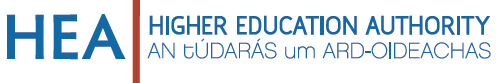 